                                          ΣΕ ΠΟΙΟ ΧΩΡΟ ΤΟΥ ΣΠΙΤΙΟΥ ΘΑ ΒΡΩ………..						    										                        ΚΑΡΑΓΙΑΝΝΗ.Μ       							                            	(Τη σωστή απάντηση, τη γράφω  στην αντίστοιχη στήλη):  											       								ΥΠΝΟΔΩΜΑΤΙΟ                          ΜΠΑΝΙΟ                 				                         …………………………..                          …………….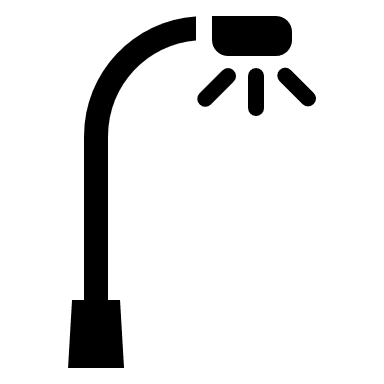                                                                                       ……………………………..                         ……………..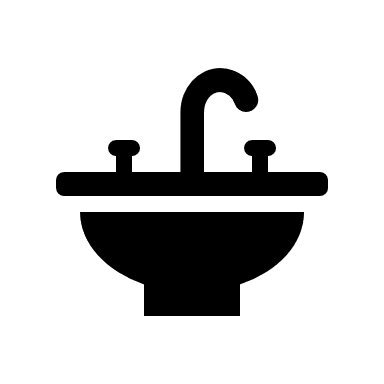                  						…………………………….                          ……………..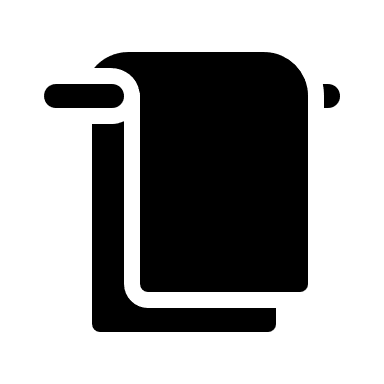                                                                                         ……………………………..                          ……………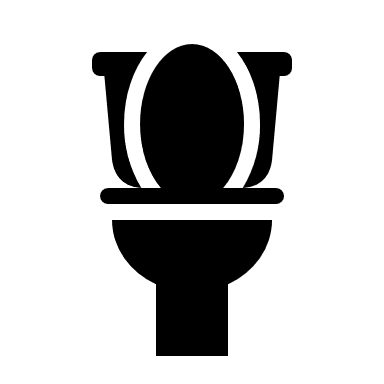 